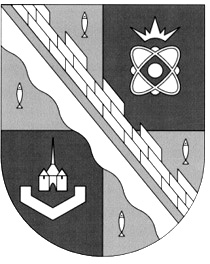                            администрация МУНИЦИПАЛЬНОГО ОБРАЗОВАНИЯ                                             СОСНОВОБОРСКИЙ ГОРОДСКОЙ ОКРУГ  ЛЕНИНГРАДСКОЙ ОБЛАСТИ                             постановление                                                от 05/08/2021 № 1677О внесении изменений в постановление администрацииСосновоборского городского округа от 19.03.2015 № 947 «Об образовании межведомственной рабочей группы по снижению неформальной занятости, повышению собираемости страховых взносов в бюджеты государственных внебюджетных фондов и налога на доходы физических лиц, при администрации муниципального образования Сосновоборский городской округ Ленинградской области»В связи с организационно-штатными изменениями в структуре ГУ-УПФР в Ломоносовском районе Ленинградской области (межрайонное) г.Сосновый Бор, администрация Сосновоборского городского округа п о с т а н о в л я е т:1. Внести изменение в постановление администрации Сосновоборского городского округа от 19.03.2015 № 947 «Об образовании межведомственной рабочей группы, по снижению неформальной занятости, повышению собираемости страховых взносов в бюджеты государственных внебюджетных фондов и налога на доходы физических лиц, при администрации муниципального образования Сосновоборский городской округ Ленинградской области» (с внесенными изменениями от 13.12.2018 № 2657):1.1. В составе межведомственной рабочей группы, по снижению неформальной занятости, повышению собираемости страховых взносов в бюджеты государственных внебюджетных фондов и налога на доходы физических лиц, при администрации муниципального образования Сосновоборский городской округ Ленинградской области слова «Представитель Управления Пенсионного фонда РФ в г. Сосновый Бор (по согласованию)» заменить на слова «Представитель отделения  ПФ РФ по Санкт-Петербургу и  Ленинградской области  (по согласованию)».2. Общему отделу администрации (Смолкина М.С.) обнародовать настоящее постановление на электронном сайте городской газеты «Маяк».3. Отделу по связям с общественностью (пресс-центр) Комитета по общественной безопасности и информации (Бастина Е.А.) разместить настоящее постановление на официальном сайте Сосновоборского городского округа.4. Настоящее постановление вступает в силу со дня официального обнародования.5. Контроль за исполнением настоящего постановления оставляю за собой.Глава Сосновоборского городского округа                                                             М.В. ВоронковИсп. Смирнова Н.А.62835, ЯЕСОГЛАСОВАНО: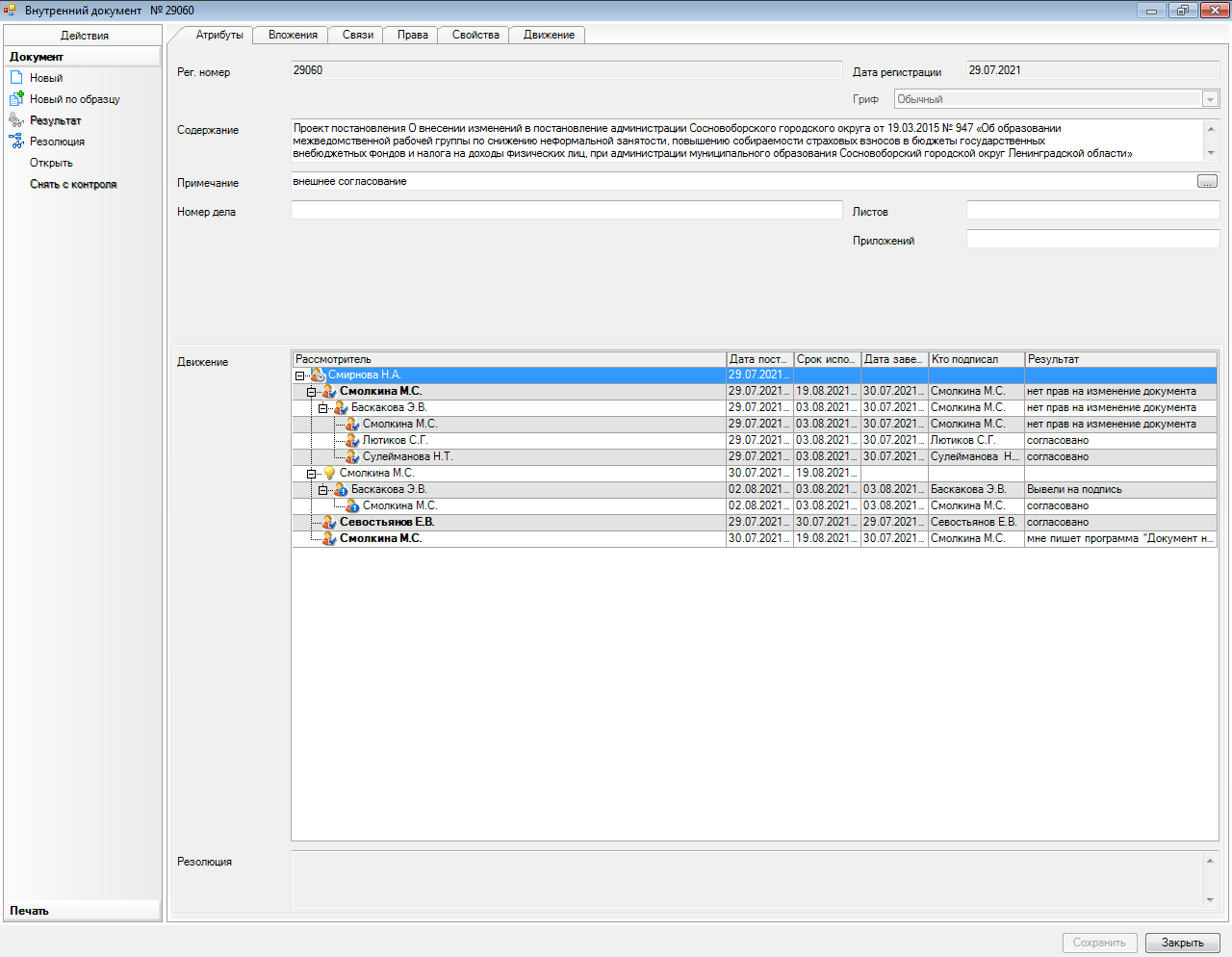 Руководитель клиентской службы (на правах отдела) г.Сосновый Бор отделения ПФ РФ по Санкт-Петербургуи Ленинградской областип.п.		А.И. СироткинРассылка: ОЭР, общий отдел, руководителю клиентской службы (на правах отдела) г. Сосновый Бор Ленинградской области,прокуратура